Государственный регистрационный номер RU745150002024001 от 04.03.2024 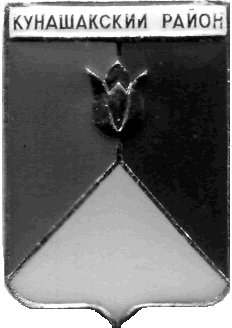 
СОБРАНИЕ ДЕПУТАТОВКУНАШАКСКОГО МУНИЦИПАЛЬНОГО РАЙОНАЧЕЛЯБИНСКОЙ ОБЛАСТИРЕШЕНИЕ10 заседаниеот «31» октября 2023г. № 54О внесении изменений и дополненийв Устав Кунашакского муниципальногорайона Собрание депутатов Кунашакского муниципального района РЕШАЕТ:1. Внести в Устав Кунашакского муниципального района следующие изменения:1) В пункте 1 статьи 5 «Вопросы местного значения Кунашакского муниципального района»:подпункт 24 изложить в следующей редакции:«24) осуществлении муниципального контроля в области охраны и использования особо охраняемых природных территорий местного значения;»;дополнить подпунктом следующего содержания:«43) осуществление и выявление объектов накопленного вреда окружающей среде и организация ликвидации такого вреда применительно к территориям, расположенным в границах земельных участков, находящихся в собственности муниципального района.»; 2) Статью 13 «Депутат Собрания Депутатов»:дополнить пунктом 10 следующего содержания:«10 Депутат освобождается от ответственности за не соблюдение ограничений и запретов, требований о предотвращении или об урегулировании конфликта интересов и не исполнение обязанностей, установленных федеральным законом от 06.10.2003 № 131 –ФЗ «Об общих принципах организации местного самоуправления в Российской Федерации» и другими федеральными законами в целях противодействия коррупции, в случае, если не соблюдение таких ограничений, запретов и требований, а также обязанностей признается следствием не зависящих от указанного лица обстоятельств в порядке, предусмотренном частями 3-6 статьи 13 Федерального закона от 25 декабря 2008 года № 273-ФЗ           «О противодействии коррупции.»;3)  статью 15 «Глава муниципального района»: дополнить пунктом 9 следующего содержания:«9 Глава освобождается от ответственности за не соблюдение ограничений и запретов, требований о предотвращении или об урегулировании конфликта интересов и не исполнение обязанностей, установленных федеральным законом от 06.10.2003 № 131 –ФЗ «Об общих принципах организации местного самоуправления в Российской Федерации» и другими федеральными законами в целях противодействия коррупции, в случае, если не соблюдение таких ограничений, запретов и требований, а также обязанностей признается следствием не зависящих от указанного лица обстоятельств в порядке, предусмотренном частями 3-6 статьи 13 Федерального закона от 25 декабря 2008 года № 273-ФЗ           «О противодействии коррупции.»;4) в пункте 1 статьи 21 «Полномочия администрации»:подпункт 25 изложить в следующей редакции:«25) осуществляет муниципальный контроль в области охраны и использования особо охраняемых природных территорий местного значения;»;  дополнить подпунктом следующего содержания:«47.3) осуществляет выявление объектов накопительного вреда применительно к территориям, расположенным в границах земельных участков, находящихся в собственности муниципального района.». 2. Настоящее решение подлежит официальному опубликованию в газете «Знамя Труда» / в сетевом издании «Официальный вестник Кунашакского муниципального района» (http://pravokunashak.ru) регистрация в качестве сетевого издания: Эл № ФС 77-75580 от 19.04.2019г., после его государственной регистрации в территориальном органе уполномоченного федерального органа исполнительной власти в сфере регистрации уставов муниципальных образований.3. Настоящее решение вступает в силу после его официального опубликования в соответствии с действующим законодательством.Председатель Собрания депутатов                                                                                        Н.В. Гусева